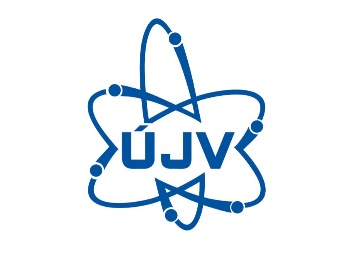 Objednatel: Masarykův onkologický ústav, Žlutý kopec 543/7, 656 53 Brno, IČ 00209805, DIČ CZ00209805.Dodavatel: ÚJV Řež, a. s., Hlavní 130, Řež, 250 68 Husinec, IČ 46356088, spis. zn. B 1833 vedená u Městského soudu v Praze.Dodávky radiofarmak Fludeoxyglukosa (18F), reg. č. 88/320/01-C za období od 30. 5. 2021 do 31. 5. 2021. Objednávka vychází z "Kupní smlouvy“ na dodávky radiofarmak pro PET/CT pracoviště MOÚ, uzavřené dne 3. 1. 2020.Číslo objednávky zákazníka: 12628335Datum objednávky: 25. 5. 2021Skutečně účtovaná cena bez DPH celkem: 74.745Kč.